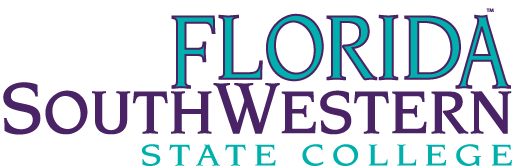 RESPIRATORY CARE PROGRAMSFaculty Planning Meeting May 17,2022, 8:00 AMAgenda/MinutesAttendance:Sindee Karpel, RRT, AE-C		Faculty Respiratory Care & BS-CPSJean Newberry, RRT-NPS, ACCS	Program Director Respiratory Care Heather O’Connell, RRT, CPFT	DCE/Faculty Respiratory Care & BS-CPS, Chair BS-CPSStudent successSophomores taken TMC SAE raw scores –low score Widna 83.  High Evan 115.   4 students scored in 80’s.   ApplicationsApp process almost done (ends May 31st)Advisory boardMeeting set for May20, 2022 via zoom.  No new items added to agenda.Graduation/pinningPinning June 17.   Grads planning ceremony.   Will print invites.  All expected to graduate.Kettering June 20-22 on campus when Summer A is done.SchedulingSophomores-doing well no issues.   Freshmen- Fawcett SNAFU with paper work.  Heather called Nicole at HP and agreed to accept these students into HP.  They are being split between the morning and afternoon sessions.   Students aware of situation and eager to join their classmates